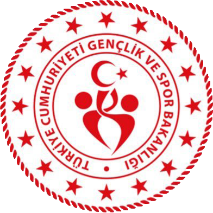                                                                   T.C.                                            GENÇLİK VE SPOR BAKANLIĞI                                                  Spor  Genel  Müdürlüğü       Nakdi Yardım Değerlendirme FormuSpor Kulübünün                                      :1-KULÜP  No                                            : 
2- Adı                                                        : 
3-Tescil Tarihi                                          : 
4-Bağlı bulunduğu vergi dairesinin 
adı ve faks numarası                              : 
5-Kulüp vergi numarası                         : 
6-Telefon no                                            : 
7- İl içi veya deplasmanlı liglere katıldığı spor dalları
a-				d-	 		g-			i-
b- 				e-  			h-			j-
c- 				f-			ı-			k- 		8- Ulusal veya uluslararası elde ettiği başarılarSpor dalı                                 :               Faaliyetin adı 		                :      Derecesi:a-b-c-9- Bünyesinde yetiştirip Akdeniz, Avrupa, Dünya ve Olimpiyat Şampiyonalarına katılan sporcularSporcununAdı Soyadı              :              Faaliyetin adı          :                        Spor Dalı                 :              Derecesi:a- 10-Lisanslı sporcu sayısı                            Faal sporcu sayısı                T-58	  T-0              11- Spor Genel Müdürlüğünden daha önce nakdi yardım alıp, almadığıAlmadı                                            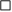 Bir defa aldı                                                          Yılı      :Birden fazla aldı                                                  Yılları : 12- Spor kulübünün talep ettiği yardım miktarı………………….-TL     Spor kulübünün yardım talebi 08.07.2005 tarihli ve 25869 sayılı Resmi Gazete’de yayımlanarak yürürlüğe giren ‘’ Spor Genel Müdürlüğü Gençlik ve Spor Kulüpleri Yönetmeliği’ne’’ uygundur.                                                                    Prof. Dr. Burhanettin HACICAFEROĞLU                                                                       İstanbul Gençlik ve Spor İl MüdürüAdres: Spor Kuruluşları Dairesi Başkanlığı Örnek Mah. Oruç Reis Cad.No:13 Altındağ/ANKARATelefon :(0 312) 596 73 60  Fax: (0 312) 430 32 48Ayrıntılı bilgi için irtibat: Funda TARİKAHYA Şub.Müd. (0312) 596 73 66